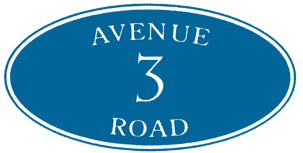 Dorridge SurgeryPatient Complaint Form (1) Patient Full Name: ..................................................Date of Birth:          ..................................................Address:                  .................................................. ..................................................................................Complaint details: 	SIGNED………………………………….Print name…………………………(Continue overleaf if necessary)